Úhlopříčky stěnové a tělesové - opakováníÚlohy řeš pomocí tabulek, ne kalkulačky.Př. 1. Krychle ABCDEFGH: a = 3,4dm. Urči délku stěnové úhlopříčky us krychle.Všechny stěnové úhlopříčky krychle mají stejnou délku.Náčrt:	                              Vzorec:    us2 =                                                               a = 3,4dm               Dosazení:   us2 =                                    us = ?	                          Výpočet:     us2  =                                                                                                                      us2 =                                                                                                                     us =                                                                                                                     us = …………… dm	a = 3,4dm                            Opověď:    Stěnová úhlopříčka krychle měří …….dm.Př. 2. Kvádr ABCDEFGH: a = 9dm,  b = 8dm, c = 7dm . Urči délky stěnových úhlopříček us1  = /AC/, us2  = /AF/,  us3  = /AH/ kvádru.                                                     a         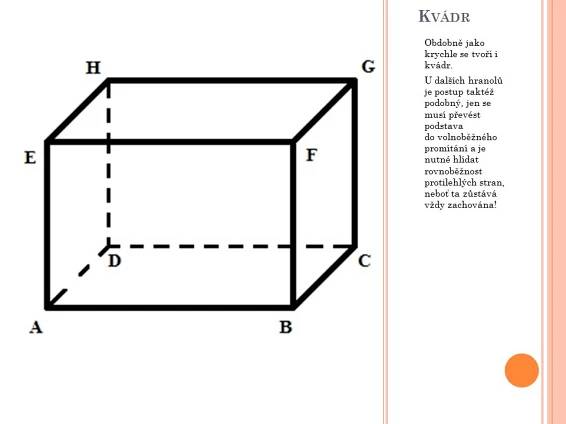                         b                                                        b                                              a                                                  c                         us3                                                     c                                                us2                 c                                                                                                                       us1                         b                                                                 b                                           aNáčrt:                   us1 = ?                                                           us2 = ?                                         us3 = ?                                                     b = 8dm                                                c= 7dm                                        c = 7dm              a= 9dm                                                             a = 9dm                                              b = 8dmVzorec:         us12 =				us22 =                    	   	us32 =     Dosazení:     us12 =				us22 =				us32 = Výpočet:      us12 =  				us22 =          			us32 =                      us12 = 				us22 =    			us32 =                     us1 =              			us2 =          			us3 =                        us1 = ……….. dm		us2 = ……….. dm  		us3 = …………. dmOdpověď:Úhlopříčka AC měří ……… dm.   	Úhlopříčka AF měří ………. dm.	Úhlopříčka AH měří …………dm.Př. 3. Krychle ABCDEFGH: a = 2,3dm. Urči délku tělesové úhlopříčky ut krychle.Náčrt:              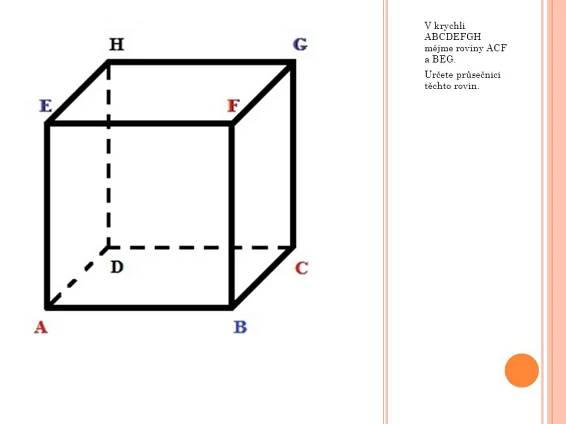                                                                                                                	 Vzorec:      ut2 =  	Dosazení:   ut2 =                                                                                                                         Výpočet:     ut2  =                                                                                                                                              ut2 =                                                         ut = ?                                                                             ut =                                                                                                                                               ut = …….. dm    a = 2,3 dm                                                     us                    a = 2,3 dm   Opověď: Tělesová úhlopříčka krychle měří ……. dm.                                        a  = 2,3dm                                                           Př. 4. Kvádr ABCDEFGH: a = 20dm,  b = 15dm, c = 9dm . Urči délku tělesové úhlopříčky ut kvádru.                                                ut=?      c= 9dm 	us	 b=15dm	a=20dmVzorec:        ut2 =  						Dosazení:    ut2 = Výpočet:      ut2 =                       ut2 =                         ut  =                         ut  =  ………….. dm                Odpověď: Tělesová úhlopříčka ut kvádru měří …………. dm .